DSWD DROMIC Report #7 on Typhoon “Ambo”as of 17 May 2020, 6PMSituation Overview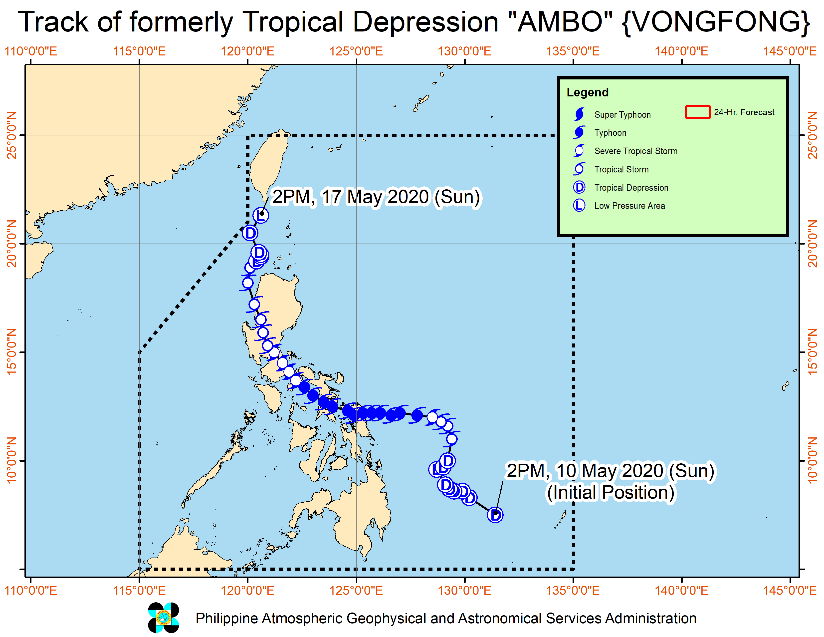 At 4:00 PM today, the center of LPA “Ambo” was estimated based on all available data at  125 km Northwest of Basco, Batanes (21.3 °N, 121.2 °E ). "Ambo" weakens into a low pressure area while moving generally northeastward over the bashi channel.Tropical Cyclone Wind Signal #1 over Batanes is now lifted.Until tonight, light to moderate with at times heavy rains over Batanes.Moderate to rough seas will be experienced over Batanes and Babuyan Islands. Fisherfolks and those with small seacrafts are advised not to venture out on these areas.Source: DOST-PAGASA Severe Weather BulletinStatus of Affected Families / PersonsA total of 60,285 families or 218,400 persons were affected in 173 barangays in Regions II, III, VIII and CAR (see Table 1).Table 1. Number of Affected Families / PersonsNote: Ongoing assessment and validation being conductedTransferred the data to San Jose which was previously reported at San Vicente  Source: DSWD-FOs II, III, VIII and CARStatus of Displaced and Served Families/Persons Inside Evacuation CenterA total of 993 families or 3,550 persons taking temporary shelter in 68 evacuation centers in Region II, III and CAR. As of today, all evacuation centers were reportedly closed. (see Table 2).Table 2. Number of Served Families / Persons Inside and Outside ECsSource: DSWD-FO II,III and CAR Damaged HousesA total of 7,459 houses were damaged; of which, 1,128 were totally damaged and 6,331 were partially damaged in Region VIII (see Table 4).Table 4. Number of Damaged HousesSource: DSWD- FO VIIIAssistance ProvidedA total of ₱5,562,432.00 worth of assistance was provided; of which ₱673,510.00 was provided by DSWD and ₱4,888,922.00 from LGUs to the affected (see Table 3).Source: DSWD-FO V and CARNote: DSWD has provided assistance to the families in Sorsogon as part of its pre emptive efforts. Situational ReportsDSWD-DRMBDSWD-FO NCRDSWD-FO CARDSWD-FO IDSWD-FO IIDSWD-FO IIIDSWD-FO CALABARZONDSWD-MIMAROPADSWD-FO VDSWD-FO VIIDSWD-FO VIIIDSWD-FO XDSWD-FO XIDSWD-FO CARAGA*****The Disaster Response Operations Monitoring and Information Center (DROMIC) of the DSWD-DRMB is closely monitoring the effects of Typhoon “Ambo” and is coordinating with the concerned DSWD Field Offices for any significant updates.Prepared by:					JEM ERIC F. FAMORCANJAN ERWIN ANDREW I. ONTANILLASRODEL V. CABADDUReleasing OfficerREGION / PROVINCE / MUNICIPALITYREGION / PROVINCE / MUNICIPALITYNumber of AffectedNumber of AffectedNumber of AffectedREGION / PROVINCE / MUNICIPALITYREGION / PROVINCE / MUNICIPALITYBarangaysFamiliesPersonsGRAND TOTALGRAND TOTAL17360,285218,400REGION IIREGION II224102IsabelaIsabela224102Quezon224102REGION IIIREGION III381,0273,606AuroraAurora359803,465Baler (capital)328101Casiguran864243Dinalungan6138501Dingalan66632,345Dipaculao650173Maria Aurora637102BulacanBulacan347141Bulacan13084Obando11444City of San Jose del Monte1313REGION VIIIREGION VIII13059,197214,549Eastern SamarEastern Samar9229,990122,826Arteche14,57118,364Can-Avid285,77422,929Dolores14,72423,620Oras4210,31339,619San Policarpo174,54618,103Sulat11142Taft11143Hernani140106Northern SamarNorthern Samar3829,20791,723Allen1308735Biri5187828Bobon258283Catarman (capital)82,74713,110Lavezares17063,530Lope de Vega13,16812,672Mondragon110,45338,500Rosario134170San Antonio3322944San Isidro374371San Jose197277Victoria47112,555Laoang1128542Palapag19,30214,125Pambujan11874San Roque48943,007CARCAR337143BenguetBenguet234132Itogon234132IfugaoIfugao1311Lamut1311REGION / PROVINCE / MUNICIPALITYREGION / PROVINCE / MUNICIPALITYNUMBER OF EVACUATION CENTERS (ECs)NUMBER OF EVACUATION CENTERS (ECs)NUMBER OF DISPLACEDNUMBER OF DISPLACEDNUMBER OF DISPLACEDNUMBER OF DISPLACEDREGION / PROVINCE / MUNICIPALITYREGION / PROVINCE / MUNICIPALITYNUMBER OF EVACUATION CENTERS (ECs)NUMBER OF EVACUATION CENTERS (ECs)INSIDE ECsINSIDE ECsINSIDE ECsINSIDE ECsREGION / PROVINCE / MUNICIPALITYREGION / PROVINCE / MUNICIPALITYNUMBER OF EVACUATION CENTERS (ECs)NUMBER OF EVACUATION CENTERS (ECs)FamiliesFamiliesPersons (Actual)Persons (Actual)REGION / PROVINCE / MUNICIPALITYREGION / PROVINCE / MUNICIPALITYCUMNOWCUMNOWCUMNOWGRAND TOTALGRAND TOTAL             68                 -            993                 -         3,550                 - REGION IIREGION II               2                 -              12                 -              56                 - IsabelaIsabela               2                 -              12                 -              56                 - Quezon              2                -             12                -             56                - REGION IIIREGION III             62                 -            944                 -         3,351                 - AuroraAurora             57                 -            898                 -         3,214                 - Baler (capital)              3                -             23                -           101                - Casiguran              8                -             44                -           187                - Dinalungan              7                -             96                -           350                - Dingalan            20                -           653                -        2,313                - Dipaculao              9                -             50                -           173                - Maria Aurora            10                -             32                -             90                - BulacanBulacan               5                 -              46                 -            137                 -  Bulacan              1                -             30                -             84                - Obando              2                -             14                -             44                - City of San Jose del Monte              2                -               2                -               9                - CARCAR               4                 -              37                 -            143                 - BenguetBenguet               3                 -              34                 -            132                 - Itogon              3                -             34                -           132                - IfugaoIfugao               1                 -                3                 -              11                 - Lamut              1                -               3                -             11                - REGION / PROVINCE / MUNICIPALITY REGION / PROVINCE / MUNICIPALITY   NO. OF DAMAGED HOUSES   NO. OF DAMAGED HOUSES   NO. OF DAMAGED HOUSES REGION / PROVINCE / MUNICIPALITY REGION / PROVINCE / MUNICIPALITY   NO. OF DAMAGED HOUSES   NO. OF DAMAGED HOUSES   NO. OF DAMAGED HOUSES REGION / PROVINCE / MUNICIPALITY REGION / PROVINCE / MUNICIPALITY   NO. OF DAMAGED HOUSES   NO. OF DAMAGED HOUSES   NO. OF DAMAGED HOUSES REGION / PROVINCE / MUNICIPALITY REGION / PROVINCE / MUNICIPALITY  Total  Totally  Partially GRAND TOTALGRAND TOTAL                           7,459                            1,128                            6,331 REGION VIIIREGION VIII                           7,459                            1,128                            6,331 Eastern SamarEastern Samar                           6,757                            1,051                            5,706 Arteche                              462                               146                               316 Can-Avid                           2,315                                 51                            2,264 Maslog                              580                               104                               476 San Policarpo                           3,400                               750                            2,650 Northern SamarNorthern Samar                              702                                 77                               625 Allen                              117                                 29                                 88 Laoang                              585                                 48                               537 REGION / PROVINCE / MUNICIPALITYREGION / PROVINCE / MUNICIPALITYCOST OF ASSISTANCECOST OF ASSISTANCECOST OF ASSISTANCECOST OF ASSISTANCECOST OF ASSISTANCEREGION / PROVINCE / MUNICIPALITYREGION / PROVINCE / MUNICIPALITYCOST OF ASSISTANCECOST OF ASSISTANCECOST OF ASSISTANCECOST OF ASSISTANCECOST OF ASSISTANCEREGION / PROVINCE / MUNICIPALITYREGION / PROVINCE / MUNICIPALITYCOST OF ASSISTANCECOST OF ASSISTANCECOST OF ASSISTANCECOST OF ASSISTANCECOST OF ASSISTANCEREGION / PROVINCE / MUNICIPALITYREGION / PROVINCE / MUNICIPALITYDSWDLGUNGOsOTHERSGRAND TOTALGRAND TOTALGRAND TOTAL673,510.004,888,922.00--5,562,432.00VV673,510.004,846,102.00--                           5,519,612.00 SorsogonSorsogon673,510.00 4,846,102.00 --                           5,519,612.00               Barcelona              Barcelona- 279,017.00 -- 279,017.00               Bulusan              Bulusan- 683,088.00 -- 683,088.00              Matnog             Matnog- 140,400.00 -- 140,400.00              Bulan             Bulan- 352,347.00 -- 352,347.00              Pilar             Pilar- 3,391,250.00 -- 3,391,250.00              Sorsogon City             Sorsogon City673,510.00---673,510.00CARCAR-42,820.00--42,820.00BenguetBenguet-41,920.00--41,920.00Itogon-41,920.00--41,920.00IfugaoIfugao-900.00--900.00Lamut-900.00--900.00DATESITUATIONS / ACTIONS UNDERTAKEN16 May 2020The Disaster Response Management Bureau (DRMB) is on BLUE alert status.The DRMB Operations Center (OpCen) is in 24/7 virtual operation to closely monitor and coordinate with the National Resource and Logistics Management Bureau (NRLMB) and DSWD Field Offices for significant updates on response operations relative to Severe Tropical Storm “Ambo”.All QRT members and emergency equipment are on standby and ready for deployment.DATESITUATIONS / ACTIONS UNDERTAKEN16 May 2020DSWD-FO NCR coordinated with the Local Government Units (LGUs) of Manila and Muntinlupa City regarding the augmentation assistance needed by the affected families. No resource augmentation was requested by Manila and Muntinlupa City. As discussed, the LGUs will assess and provide the needed assistance of the affected.A total of 180 families or 720 persons have pre-emptively evacuated in 4 Evacuation Centers in Region NCR.DATESITUATIONS / ACTIONS UNDERTAKEN17 May 2020DSWD-FO CAR DRMD is continuously monitoring the situation on ground.Delta 4 QRT is on duty at the DSWD FO CAR Operations Center.Municipal Action Teams are on duty.Continuous coordination by the DRMD PDO IIs assigned in the PSWADTs with the LDRRMOs for updates.Rapid Emergency Telecommunications Team (RETT) including the International Maritime/Marine Satellite (INMARSAT) equipment are on standby.DSWD-FO CAR Operations Center is on RED ALERT.DSWD-FO CAR is in close coordination with Cordillera Regional Disaster Risk Reduction and Management Council Emergency Operations Center for updates.The Provincial SWAD Teams rendered 24 hours duty at their respective EOC.DATESITUATIONS / ACTIONS UNDERTAKEN15 May 2020DSWD-FO I is in close coordination with the Regional Disaster Risk Reduction and Management Council I and is closely monitoring the possible effects of Sever Tropical Storm “Ambo”. Likewise, Provincial Operations Offices (POOs) are in close coordination with the different Provincial/City/Municipal Disaster Risk Reduction and Management Councils (P/C/MDRRMCs) and Provincial/City/Municipal Social Welfare and Development Offices (P/C/MSWDOs) to monitor the adverse effects that may be brought by the weather disturbance.DSWD-FO I Incident Management Team conducted a Pre-Disaster Risk Assessment Meeting at DSWD FO I, Panlipunan Hall, Quezon Ave., City of San Fernando, La Union.DSWD-FO I, through its IMT branch in Pangasinan, is closely coordinating with the MWSDO of Basista regarding the data validation. Likewise, coordination is conducted for further augmentation from the Department.DATESITUATIONS / ACTIONS UNDERTAKEN17 May 2020DSWD-FO II is continuously coordinating with SWADTs of Batanes for the status of affected families and individuals.SWADT-Batanes is in close coordination with their respective Provincial/City/Municipal Disaster Risk Reduction and Management Councils (P/C/MDRRMCs) to gather updates on adverse effects brought by this weather disturbance.Regional Resource Operation Section ensures relief goods, both Food and Non-Food Items (F/NFIs), are readily available at any given time.DSWD FO II DRMT duty are already deactivated as of today.As of reporting period, there are no requests for augmentation from LGUs.The twenty (20) FO staffs who were reportedly stranded in the Municipality of Ambaguio, Nueva Vizcaya due to landslide are now on their way back home.DATESITUATIONS / ACTIONS UNDERTAKEN17 May 2020DSWD-FO III activated the DRMD Skeletal duty from the Regional Office and DSWD Provincial Extension Officer of the 7 provinces.DSWD-FO III is continuously monitoring the weather updates in coordination with the concerned LGUs.DSWD-FO III convened Response Cluster Meeting with RDRRMC III Response Cluster.DATESITUATIONS / ACTIONS UNDERTAKEN15 May 2020There are 573 families or 2,158 persons who have pre-emptively evacuated in 16 Evacuation Centers in Region CALABARZON.The Provincial Quick Response Teams (PQRTs) were advised to alert its Rapid Damage Assessment (RDANA) Teams for the possible conduct assessment in the Municipalities along the path of STS “Ambo”. The PQRTs were also advised to provide technical assistance on the management of the evacuation center.DSWD-FO CALABARZON is in close coordination with RDRRMC IV-A response agencies and Local Government Units (LGUs) on the effects of STS “Ambo” that may require response from the regional level.DSWD-FO CALABARZON Disaster Response Management Division (DRMD) advised the LSWDOs to closely monitor and oversee the overall conduct of the operations in their respective areas in coordination with their Local Disaster Risk Reduction and Management Offices (LDRRMOs).Continuous coordination with the SWAD Team Leaders and Provincial Action Team of the Region and advised them to monitor and check with LGUs to gather any reports on the effects of the weather disturbance.Coordinated with RDRRMC IV-A Operation Center for updates on the status of the ongoing response efforts of the Response Cluster.DSWD-FO CALABARZON Emergency Operations Center is continuously monitoring the response activities of the LGUs and will issue updates should there be any significant development.DATESITUATIONS / ACTIONS UNDERTAKEN15 May 2020The LGU of Torrijos provided hot meals to families who took pre-emptive measures.SWADT Marinduque is now coordinating with the LGU of Torrijos through its MSWDO to conduct validation and assessment as basis for provision of goods to affected families.DSWD-FO MIMAROPA attended the PDRA on 14 May 2020 to discuss the response capacity of the department.DSWD-FO MIMAROPA issued advisory and weather updates to ODSU and SWADTs.Disseminated the Camp Coordination and Camp Management (CCCM) and Protection COVID-19 Operational Guidance to SWADTs and Provincial Staff as a support in providing camp management and assistance to all IDPs.DSWD-FO MIMAROPA, through our SWADT Offices, is continuously monitoring the evacuation centers to identify other needs and services needed by the affected families. Continuously coordinating with affected LGUs and other concerned agencies on the condition and situation of displaced families/individuals.DSWD-FO MIMAROPA has ongoing replenishment of goods to ensure availability for possible augmentation in supporting the needs of the affected families/individuals.There are 52 families or 182 persons who have pre-emptively evacuated in 3  Evacuation Centers in Region MIMAROPA.DATE,SITUATIONS / ACTIONS UNDERTAKEN 17 May 2020There were 34,555 families or 135,362 persons who have pre-emptively evacuated in 1,373 Evacuation Centers in Region V. As of today, all evacuation centers were reported closed.DSWD-FO V provided 521 Family Food Packs (FFPs) to the LGU of Sorsogon City and 912 FFPs to the LGU of Casiguran, Sorsogonas augmentation support amounting to ₱673,510.00.DSWD-FO V Operations Center is still on RED ALERT status and continuously coordinating with the Provincial and Municipal Action Team members and affected LGUs.DSWD-FO V Operations Center and Provincial Operations Center are on skeleton force duty.Provincial/City/Municipal QRTs are continuously coordinating with their respective P/MDRRMOs and C/MSWDOs for reports and updates. P/C/MATs attended the P/C/MDRRMC meetings regarding LGUs’ preparedness on TY “Ambo”.Media interviews were also conducted to inform the public on the readiness of DSWD-FO V in providing augmentation to the LGUs.DATESITUATIONS / ACTIONS UNDERTAKEN12 May 2020RDRRMC/OCD-7 raised Alert Status Level to Blue as TD Ambo approaches. PDRA Meeting for TD Ambo was convened on 11 May 2020. DSWD-FO VII was represented by Marvin Solivio, SWO II of the Disaster Response Management Division (DRMD).Continuous monitoring by the DSWD Regional DROMIC Focal for the latest weather updates from PAGASA and cascading the same for widest dissemination to P/C/MATs.City and Municipal Action Team and SWAD Offices were alerted and already requested to closely coordinate with their local counterparts and their respective LDRRMC. Field staff were requested to monitor AOR and provide reports and updates to the Regional DROMIC Focal for any impacts.Provincial/City/Municipal Quick Response Team is on standby alert and ready for mobilization for any assistance and augmentation support needed from the LGUs. Regional Disaster Division is in close coordination with OCD-7 and other members of the RDRRMC for any response mobilization activities/strategies.Warehouses in the three island provinces are on ready alert.DATESITUATIONS / ACTIONS UNDERTAKEN17 May 2020DSWD FO VIII status of Relief Augmentation to LGUs.Prepositioned 1,350 FFPs in Northern Samar.1,600 FFPs from VDRC arrived in Catarman, Northern Samar.6,300 FFPs is in transit going to warehouse in Catarman Northern Samar.1,600 FFPs from VDRC are in transit via C-130 at Mactan going to Catarman Airport today.DSWD FO VIII RROC dispatched 2,300 FFPs for Arteche and San Policarpio, Eastern Samar. All we unloaded temporarily in San Policarpio.600 FFPs arrived in Borongan City Aiport  from VDRC Cebu. 1,500 FFPs in transit going to Dolores, Eastern Samar from VDRC Cebu.1,500 FFPs in transit going to Can-avid, Eastern Samar from VDRC Cebu, expected to arrive today.DSWD FO VIII RROC is rendering 24/7 duty to facilitate dispatching of FFPs to areas affected by Typhoon Ambo.DSWD FO VIII DRRS is currently planning the relief distribution and workforce requirement.DSWD FO VIII DRIMS monitor the weather situation, established database for monitor and prepare reports for DROMIC-CO and RDRRMC.DSWD FO VIII DRMD with the regional director had a meeting to plan the response operations in affected areas.As of today, all evacuation centers were reported closed.DATESITUATIONS / ACTIONS UNDERTAKEN15 May 2020DSWD-FO X has 914 updated Quick Response Team members including P/MAT.DSWD-FO X has provided report on the updated list of their warehouse, available operational vehicles/trucks and telecommunications equipment.DATESITUATIONS / ACTIONS UNDERTAKEN14 May 2020DSWD-FO XI activated the field office and RPMO’s (SWADTs, PATs, MATs, CATs) Quick Response Team as On-Call duty.DSWD-FO XI is in close coordination with all SWADOs and PSWDOs/CSWDO/MSWDOs for monitoring of the situation in the different parts of Davao Region. Personnel in the warehouse are also on alert to ensure the readiness to dispatch relief goods (food and non-food items) at any given time.Availability of Disaster Wing Van, vehicles and drivers in the event of relief operation.DSWD-FO XI is in close coordination with the Office of Civil Defense (OCD) XI for logistical support monitoring.DSWD-FO XI is in close coordination with the staff rendering skeletal duty in the DRMD Office and City/Municipal Action.DATESITUATIONS / ACTIONS UNDERTAKEN11 May 2020DSWD-FO Caraga attended the PDRA/ERP Meeting through teleconferencing with the Caraga RDRRMC Member agencies to discuss the preparedness and response measures regarding the tropical depression.